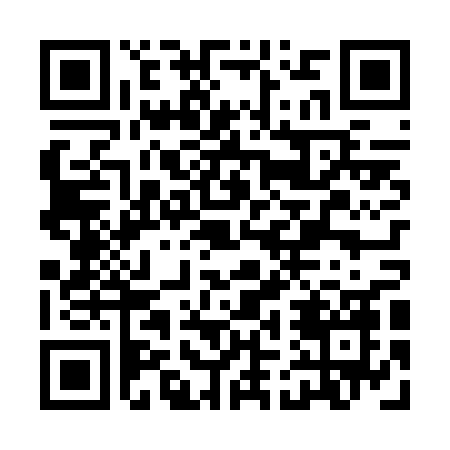 Prayer times for Kemenespalfa, HungaryWed 1 May 2024 - Fri 31 May 2024High Latitude Method: Midnight RulePrayer Calculation Method: Muslim World LeagueAsar Calculation Method: HanafiPrayer times provided by https://www.salahtimes.comDateDayFajrSunriseDhuhrAsrMaghribIsha1Wed3:295:3512:485:518:0310:002Thu3:275:3312:485:528:0410:023Fri3:245:3212:485:528:0510:044Sat3:225:3012:485:538:0710:075Sun3:195:2912:485:548:0810:096Mon3:175:2712:485:558:0910:117Tue3:145:2612:485:568:1110:138Wed3:125:2412:485:568:1210:159Thu3:095:2312:485:578:1310:1810Fri3:075:2212:485:588:1510:2011Sat3:045:2012:485:598:1610:2212Sun3:025:1912:486:008:1710:2413Mon2:595:1812:486:008:1810:2714Tue2:575:1612:486:018:2010:2915Wed2:545:1512:486:028:2110:3116Thu2:525:1412:486:038:2210:3317Fri2:505:1312:486:038:2310:3618Sat2:475:1212:486:048:2510:3819Sun2:455:1012:486:058:2610:4020Mon2:435:0912:486:058:2710:4221Tue2:405:0812:486:068:2810:4522Wed2:385:0712:486:078:2910:4723Thu2:365:0612:486:078:3010:4924Fri2:335:0512:486:088:3110:5125Sat2:315:0512:486:098:3310:5326Sun2:295:0412:486:098:3410:5627Mon2:275:0312:496:108:3510:5828Tue2:255:0212:496:118:3611:0029Wed2:235:0112:496:118:3711:0230Thu2:215:0112:496:128:3811:0431Fri2:195:0012:496:128:3911:06